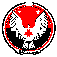 АДМИНИСТРАЦИЯ  МУНИЦИПАЛЬНОГО  ОБРАЗОВАНИЯ  «КЕЗСКИЙ РАЙОН»«КЕЗ ЁРОС» МУНИЦИПАЛ КЫЛДЫТЭТЛЭН АДМИНИСТРАЦИЕЗПОСТАНОВЛЕНИЕот  7 сентября 2017 года  							                    №  1135                                                                               пос. КезНа основании постановления Правительства Удмуртской Республики от 23 августа 2017 года № 353 «О внесении изменений в некоторые постановления Правительства Удмуртской Республики по вопросам оплаты труда работников бюджетных, казенных учреждений культуры, подведомственных Министерству культуры и туризма Удмуртской Республики, и бюджетных учреждений Удмуртской Республики – центров по комплексному обслуживанию отдельных учреждений»  ПОСТАНОВЛЯЮ:	1. Внести в  Положение об оплате труда работников муниципального бюджетного учреждения «Центр комплексного обслуживания муниципальных учреждений муниципального образования «Кезский район», утвержденное постановлением Администрации муниципального образования «Кезский район» от 16 июня 2017 года № 805 «Об утверждении Положения об оплате труда работников муниципального бюджетного учреждения «Центр комплексного обслуживания муниципальных учреждений муниципального образования «Кезский район», следующие изменения:	1) пункт 1 после слов «Трудовым кодексом Российской Федерации;» дополнить абзацем следующего содержания:«Едиными рекомендациями по установлению на федеральном, региональном и местном уровнях систем оплаты труда работников государственных и муниципальных учреждений на соответствующий год, утверждаемыми решением Российской трехсторонней комиссии по регулированию социально-трудовых отношений;»;2) таблицу 1 пункта 8 изложить в следующей редакции:«Таблица 1»;3) дополнить пунктом 44.1 в следующей редакции:«44.1. Условия оплаты труда руководителю учреждения устанавливаются с учетом обеспечения непревышения установленного предельного уровня соотношения среднемесячной заработной платы руководителя и среднемесячной заработной платы работников учреждения (без учета заработной платы руководителя учреждения) в случае выполнения всех показателей эффективности деятельности учреждения и работы руководителя учреждения, а также получения им выплат стимулирующего характера в максимальном размере.»;4) приложение 1 изложить в следующей редакции:«Приложение 1к Положению об оплате труда работниковмуниципального бюджетного учреждения «Центр комплексного обслуживания муниципальных учреждений муниципального образования «Кезский район»ДОЛЖНОСТНЫЕ ОКЛАДЫработников учреждения, не отнесенных к профессиональнымквалификационным группам».	2. Установить, что об изменении условий трудового договора стороны трудового договора заключают дополнительное соглашение к трудовому договору. В случае недостижения сторонами трудового договора соглашения о заключении дополнительного соглашения об изменении условий оплаты труда в соответствии с настоящим постановлением оплата труда производится в соответствии с условиями ранее заключенного трудового договора без учета изменений, внесенных настоящим постановлением. 	3. Установить, что реализация настоящего постановления осуществляется в пределах средств, предусмотренных  решением о бюджете муниципального образования «Кезский район» на очередной финансовый год и плановый период  на указанные цели, и средств, полученных от приносящей доход деятельности.	4. Руководителю муниципального бюджетного учреждения «Центр комплексного обслуживания муниципальных учреждений муниципального образования «Кезский район» обеспечить выплату месячной заработной платы работникам, отработавшим за этот период норму рабочего времени и выполнившим нормы труда (трудовые обязанности), не ниже минимальной месячной заработной платы, установленной Федеральным законом от 19 июня 2000 года № 82-ФЗ «О минимальном размере оплаты труда», Региональным соглашением о минимальной заработной плате в Удмуртской Республике от 1 июля 2017 года.	5. Настоящее постановление распространяется на правоотношения, возникшие с 1 июля 2017 года.Глава муниципального образования «Кезский район»                                     			  		                И.О. БогдановПрофессиональная квалификационная группаДолжностной оклад, рублейОбщеотраслевые должности служащих первого уровня1 квалификационный уровень62402 квалификационный уровень6250Общеотраслевые должности служащих второго уровня1 квалификационный уровень62602 квалификационный уровень62703 квалификационный уровень65904 квалификационный уровень70005 квалификационный уровень7150Общеотраслевые должности служащих третьего уровня1 квалификационный уровень62602 квалификационный уровень62803 квалификационный уровень69504 квалификационный уровень72005 квалификационный уровень7250Общеотраслевые должности служащих четвертого уровня1 квалификационный уровень73502 квалификационный уровень76503 квалификационный уровень7900Наименование должностиДолжностной оклад, рублейСпециалист по охране труда6260Специалист по охране труда II категории6280Специалист по охране труда I категории6950